Nabídka kurzů zdarmaPC pro začátečníky, Excel a PowerPoint pro pokročilejší, rekvalifikační kurz StrážnýSvaz tělesně postižených v České republice z. s. vám nabízí možnost zúčastnit se několika rekvalifikačních kurzů, které se budou konat v březnu 2015.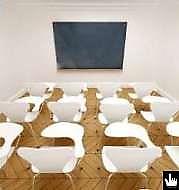 Kurzy se realizují v rámci projektu Šance pracovat a jsou určené pro lidi se zdravotním postižením, z Prahy, v produktivním věku, kteří jsou aktuálně bez zaměstnání. Všechny nabízené kurzy jsou akreditované jako rekvalifikační. Pro účastníky jsou kurzy zcela zdarma.Nabízíme vám tyto kurzy:
1) Počítačový kurz - práce s MS Excel (tabulkový procesor) a MS PowerPoint (prezentace). Jedná se o pokročilejší počítačový kurz ovládání osobního počítače v celkovém rozsahu 40 hodin. Termín konání: od 16. 3. do 20. 3. 2015, 5 dní za sebou, v pondělí 16. 3. od 11:00 do 17:30 hod., ostatní dny od 8:00 do 14:30 hod. Místo konání: Karlínské náměstí 59/12, Praha 8 - Karlín, v kanceláři č. 502 (5. patro)
2) Rekvalifikační kurz Strážný. Jedná se o kurz, který zaměstnavatelé často vyžadují, pokud se hlásíte na pracovní pozice vrátný, strážný, recepční, bezpečnostní pracovník, apod. Termín konání: od 23. 3. do 25. 3. 2015, 3 dny za sebou, každý den od 8:00 do 16:00 hod.Místo konání: Bezpečnostní kancelář CZ, Hybernská 1613/38, Praha 1 - Nové Město
3) Počítačový kurz pro začátečníky. V průběhu kurzu se účastníci naučí základům ovládání PC a nejčastěji používaných počítačových programů (internet a elektronická pošta, MS Windows, MS Word, MS Excel). Rozsah výuky 40 hodin bude probíhat v malé skupině, aby mohl být zajištěn individuální přístup ke všem účastníkům. Termín konání: od 23. 3. do 27. 3. 2015, 5 dní za sebou, každý den od 8:00 do 14:30 hod. Místo konání: Karlínské náměstí 59/12, Praha 8 - Karlín, v kanceláři č. 502 (5. patro). Na závěr kurzu účastníci obdrží osvědčení o rekvalifikaci.Přihlášení na kurzy:Pokud budete mít zájem se některého z rekvalifikačních kurzů zúčastnit, kontaktujte nás prosím co nejdříve - poskytneme vám podrobnější informace o kurzech a možnosti účasti. 
Kontakt: Alena Říhová, telefon: 221 890 458, 736 220 925, e-mail: alena.rihova@svaztp.cz. 
S ohledem na termíny realizace kurzů prosíme o rychlou reakci.
Projekt Šance pracovat (CZ.1.04/2.1.01/91.00246) je financován z Evropského sociálního fondu prostřednictvím Operačního programu Lidské zdroje a zaměstnanost a ze státního rozpočtu ČR.